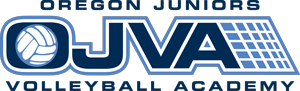 AnnouncingOJVA Local ProgramFor 13/14’s and 15/16’sWith the Covid issues upon us all…..many clubs have been forced to stop their season due to many reasons. The major one is lack of gym availability. What this means is that there are lots of players that are looking to play in HS or Junior HS levels and do not have a club to continue playing. We all want to play the game we LOVE!!!!!!With the huge demand this year, OJVA has adapted our Local Program to fill more teams.Here are the Nuts and Bolts of it.OJVA will start this program when we can get back in the gym…… Hopefully in Jan 21All players will need to be USAV registeredPractice will be 2 times a week for 2 hour on Mondays and WednesdaysAll Training/Pratices will be held at the Courts in BeavertonAfter 2 weeks of training, Teams will be madeEach team will only have 10 players…… 2 Setters, 3-4 OH, 2-3 MH, 2 DS/LiberosTeams will play in 1-2 tourneys per month all at the Courts in Beaverton or other Portland Based tourneys (if there are any).Teams will not go to multi-day events or over-night eventsAll teams will be training in the OJVA Pod Training SystemBasic Uniforms2 OJVA Training t-shirts1 OJVA T-shirt Jersey1 OJVA SweatshirtYou supply your own Black Spandex/shortsCoaches will be assigned to each team1-2 coaches per teamCost……  Individual FeesStart up fee of $425Monthly Training Fees    $232Tourney fees       $35/tourney that your team plays inAll players that have signed up for the OJVA tryouts and did not get offered a position will automatically be updated on this program. You do not need to register anywhere else.If you did not register for the OJVA tryouts and want to be notified about this program please Register below using the links.Registration Link for 15/16’s OJVA Local programRegistration Link for 13/14’s OJVA Local program